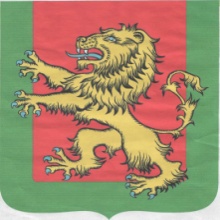 АДМИНИСТРАЦИЯ  РЖЕВСКОГО  РАЙОНА ТВЕРСКОЙ  ОБЛАСТИП О С Т А Н О В Л Е Н И Е19.03.2015г.								                              № 13 паО внесении изменений и дополнений в ПостановлениеАдминистрации Ржевского района Тверской областиот 23.09.2013 г № 48 па «Об утверждении Муниципальной программы «Культура муниципального образования«Ржевский район» Тверской области  на 2014-2019 годы»	 В связи с перераспределением денежных средств и производственной необходимостью П О С Т А Н О В Л Я Ю:  Внести изменения и дополнения в Постановление Администрации Ржевского района Тверской области от 23.09.2013 г. № 48 па  «Об утверждении Муниципальной программы «Культура муниципального образования «Ржевский район» Тверской области  на 2014-2019 годы»:        1.1. Паспорт муниципальной программы «Культура муниципального образования «Ржевский район» Тверской области  на 2014-2019 годы» в части «Объемы и источники финансирования муниципальной программы по годам ее реализации в разрезе подпрограмм» изложить в следующей редакции:1.2.    В пункте 34 слова «составляет 116091,102 тыс. рублей» заменить словами «составляет 115698,274 тыс. рублей».1.3. Пункт 35 «Объем бюджетных ассигнований, выделенный  на реализацию  подпрограммы 1 по годам реализации муниципальной программы в разрезе задач» изложить в следующей редакции:1.4.   В пункте 48 слова «составляет 2362,758 тыс. рублей» заменить словами «составляет 2422,758 тыс. рублей».1.5. Пункт 49  «Объем бюджетных ассигнований, выделенный на реализацию подпрограммы 2 по годам реализации муниципальной программы в разрезе задач подпрограммы 2» изложить в следующей редакции:1.6.    В пункте 53 слова «составляет 17120,63617  тыс. рублей» заменить словами «составляет 17553,46417 тыс. рублей».1.7. Пункт 54  «Объем бюджетных ассигнований, выделенный на обеспечение деятельности главного администратора муниципальной программы и централизованной бухгалтерии отдела культуры администрации Ржевского района, по годам реализации муниципальной программы в разрезе кодов бюджетной классификации» изложить в следующей редакции:2. Приложение 1 к муниципальной программе  «Культура муниципального образования «Ржевский район» Тверской области» на 2014 - 2019 годы» изложить в следующей редакции (прилагается Приложение №1).3. Контроль за исполнением настоящего Постановления возложить на заведующую отделом культуры администрации Ржевского района Иванову Н.А.4. Опубликовать данное постановление в газете «Ржевская правда» и разместить на официальном сайте администрации Ржевского района www.rzhevregion.com.5. Настоящее Постановление вступает в силу с момента подписания.         Глава Ржевского района				           В.М. РумянцевИсполнитель: Н.А .Иванова 8(48232)2-08-49Объемы и источники финансирования муниципальной программы по годам ее реализации  в разрезе подпрограммБюджет муниципального образования «Ржевский район» Тверской области – 135674,49617 тыс. рублей. 
В том числе в разрезе подпрограмм:                                                                                                                                      в тыс. рубляхГоды реализации муниципальной программыОбъем бюджетных ассигнований, выделенный на реализацию подпрограммы 1 «Сохранение и развитие культурного потенциала муниципального образования «Ржевский район Тверской области», тыс. рублейОбъем бюджетных ассигнований, выделенный на реализацию подпрограммы 1 «Сохранение и развитие культурного потенциала муниципального образования «Ржевский район Тверской области», тыс. рублейОбъем бюджетных ассигнований, выделенный на реализацию подпрограммы 1 «Сохранение и развитие культурного потенциала муниципального образования «Ржевский район Тверской области», тыс. рублейИтого, тыс. рублейГоды реализации муниципальной программыЗадача  1«Сохранение и развитие библиотечного дела»Задача 2 «Поддержка народного творчества и повышение профессионального мастерства»Задача 3«Развитие дополнительного  образования в области культуры и искусства»Итого, тыс. рублей2014 г.6928,7954957,6736324,67918211,1472015 г.5870,3353512,6393961,18313344,1572016 г.5770,3553665,4673861,18313296,9852017 г.4870,3353765,4672961,18311596,9852018 г.1165273209242282142019 г.1281780521016631035Всего, тыс. рублей47908,831273,24636516,228115698,274Годы реализации муниципальной программыОбъем бюджетных ассигнований, выделенный на реализацию подпрограммы 2 «Реализация социально значимых проектов в сфере культуры муниципального образования «Ржевский район» Тверской области», тыс. рублейОбъем бюджетных ассигнований, выделенный на реализацию подпрограммы 2 «Реализация социально значимых проектов в сфере культуры муниципального образования «Ржевский район» Тверской области», тыс. рублейОбъем бюджетных ассигнований, выделенный на реализацию подпрограммы 2 «Реализация социально значимых проектов в сфере культуры муниципального образования «Ржевский район» Тверской области», тыс. рублейИтого, тыс. рублейГоды реализации муниципальной программыЗадача  1«Обеспечение многообразия художественной, творческой жизни Ржевского района»Задача 2 «Поддержка муниципальных учреждений культуры, в том числе сельских, за счет средств муниципального бюджета, областного и федерального бюджетов»Задача 3 «Укрепление и модернизация материально-технической базы учреждений культуры»Итого, тыс. рублей2014 г.9947,95219,808366,7582015 г.160120100380,002016 г.100200120,002017 г.200200220,002018 г.3422090551,02019 г.376209200,0785,0Всего, тыс. рублей1277625,95519,8082422,758№ п/пОбеспечивающая подпрограммаПо годам реализации муниципальной программы, тыс. руб.По годам реализации муниципальной программы, тыс. руб.По годам реализации муниципальной программы, тыс. руб.По годам реализации муниципальной программы, тыс. руб.По годам реализации муниципальной программы, тыс. руб.По годам реализации муниципальной программы, тыс. руб.Всего, тыс. руб.№ п/пОбеспечивающая подпрограмма2014 г.2015 г.2016 г.2017 г.2018 г.2019 г.Всего, тыс. руб.1Расходы  на обеспечение аппарата отдела культуры администрации Ржевского района.807,63938791,497791,497791,497109612065484,130382Расходы на централизованную бухгалтерию отдела культуры администрации Ржевского района1965,963792480,5751339,0481447,7472303253312069,3379Итого, тыс. руб.Итого, тыс. руб.2773,603173272,0722130,5452239,2443399373917553,46417